Publicado en Madrid el 08/10/2019 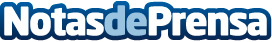 El Instituto de Transformación Digital lanza su primer programa de Becas para cursar el 100% de su Máster de Marketing Digital completamente gratisEl Instituto de Transformación Digital anuncia la convocatoria 4 becas íntegras para empresas y proyectos que quieran cursar su Master de Marketing Digital en Madrid y Mallorca de forma 100% gratuita. Hasta el próximo 30 de octubre, pueden presentar su candidatura todos aquellos emprendedores y emprendedoras de base tecnológica o startups que quieran aprender estrategias de marketing digital y social media durante ocho meses con profesores de primer nivelDatos de contacto:Comunicación Instituto de Transformación Digital638 200 117Nota de prensa publicada en: https://www.notasdeprensa.es/el-instituto-de-transformacion-digital-lanza-su-primer-programa-de-becas-para-cursar-el-100-de-su-master-de-marketing-digital-co Categorias: Educación Marketing Madrid E-Commerce Universidades Digital http://www.notasdeprensa.es